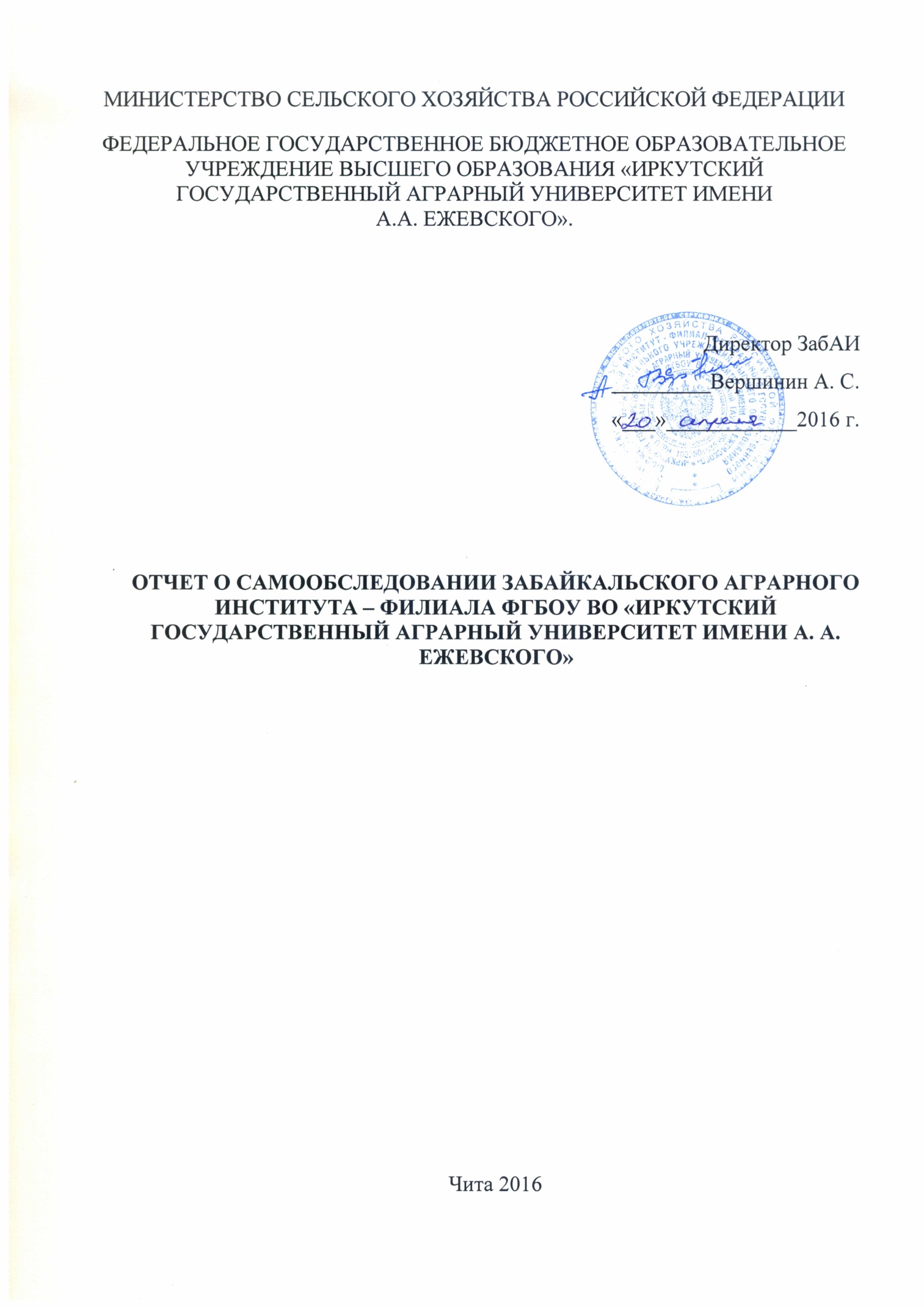 ОглавлениеI. Аналитическая часть отчета самообследования ОО	…….21. Общие сведения об образовательной организации	32. Образовательная деятельность	83. Научно-исследовательская деятельность	134. Международная деятельность	175. Внеучебная работа	196. Материально-технические обеспечение	21II. Информационно-аналитические материалы о деятельности вуза на основе показателей деятельности образовательной организации высшего образования, подлежащей самообследованию	21Показатели деятельности образовательной организации высшего образования, подлежащей самообследованию Забайкальский аграрный институт - филиал федерального государственного бюджетного образовательного учреждения высшего образования "Иркутский государственный аграрный университет имени А.А. Ежевского"	23I. Аналитическая часть отчета самообследования ОО1. Общие сведения об образовательной организацииЗабайкальский аграрный институт – филиал федерального государственного бюджетного образовательного учреждения высшего образования «Иркутский государственный аграрный университет имени А.А. Ежевского».Филиал создан на основании приказа Министерства сельского хозяйства СССР №171 от 04.06.1979г. по согласованию с Министерством высшего и среднего специального образования СССР, приказ №327-К от 10.08.1979г. по Иркутскому сельскохозяйственному институту. Полное наименование филиала установленное при его создании – Читинский филиал Иркутского сельскохозяйственного института.Изменение названий филиала происходили в соответствии с приказами:- Государственного комитета Государственного Комитета Российской Федерации по высшему образованию от 23 февраля 1996 года №336 в Читинский филиал Иркутской государственной сельскохозяйственной академии; - Министерства сельского хозяйства и продовольствия Российской Федерации от 27 февраля 1997 года №68 в  Читинский филиал государственного образовательного учреждения Иркутской государственной сельскохозяйственной академии; - Министерства сельского хозяйства и продовольствия Российской Федерации от 19 апреля 2000 года №314 в  Забайкальский аграрный институт - филиал государственного образовательного учреждения Иркутской государственной сельскохозяйственной академии. В связи с переименованием академии приказом Министерства сельского хозяйства Российской Федерации от 12 февраля 2002 года №110 в Федеральное государственное образовательное учреждение высшего профессионального образования «Иркутская государственная сельскохозяйственная академия»   филиал был переименован приказом №74 адм. от 9 июня 2003 года в Забайкальский аграрный институт - филиал  ФГОУ ВПО «Иркутская государственная сельскохозяйственная академия».   Согласно приказу Министерства сельского хозяйства Российской федерации от 8 декабря 2014 г. № 489 федеральное государственное бюджетное образовательное учреждение высшего профессионального образования «Иркутская государственная сельскохозяйственная академия» переименовано в федеральное государственное бюджетное образовательное учреждение высшего образования «Иркутский государственный аграрный университет имени А.А. Ежевского», а филиал – в Забайкальский аграрный институт – филиал федерального государственного бюджетного образовательного учреждения высшего образования «Иркутский государственный аграрный университет имени А.А. Ежевского».ЗабАИ частично выполняет функции университета в сфере высшего профессионального  и дополнительного образования, ведет прикладные научные исследования в области аграрных и смежных с ним наук, является научно-методическим центром аграрного образования в Забайкальском крае.Учредителем Университета является Российская Федерация, Министерство сельского хозяйства Российской Федерации осуществляет полномочия учредителя Университета.Местонахождение организации: 672023, Россия, Забайкальский край, г. Чита-23, ул. Юбилейная, д 4.Почтовый адрес вуза: 672023, Россия, Забайкальский край, г. Чита-23, ул. Юбилейная, д 4.Номер тел. (факса) вуза: тел. 8(3022) 39-34-17, факс: 8(3022) 39-25-95.Адрес электронной почты университета: zabai@mail.ru.Адреса места осуществления образовательной деятельности:672023, Россия, Забайкальский край, г. Чита, ул. Юбилейная, д 4.корп. 1, 2, 3.672023, Россия, Забайкальский край, г. Чита, ул. Майская, д.2а;672023, Россия, Забайкальский край, г. Чита, микрорайон Агрогородок Опытный, 7, строение 1;672023, Россия, Забайкальский край, г. Чита, микрорайон Агрогородок Опытный, 10, корпус 4.Институт не является юридическим лицом и действует на основании Устава ФГБОУ ВО Иркутский ГАУ, утвержденного приказом Министерства сельского хозяйства Российской Федерации от 05 марта 2015 г. № 31-у и Положения Забайкальского аграрного института – филиала федерального государственного бюджетного образовательного учреждения высшего образования «Иркутский государственный аграрный университет имени А.А. Ежевского»,  рассмотренного на Ученом совете ФГБОУ ВО Иркутский ГАУ и  утвержденного ректором Университета.Лицензия на право ведения образовательной деятельности регистрационный № 2412, выдана Федеральной службой по надзору в сфере образования и науки « 10 » января 2012 г. Срок действия лицензии: бессрочно. Учебное заведение аккредитовано на 6 лет до 09 октября 2020 г.Свидетельство о государственной аккредитации от  09 октября 2014 г. № 1124, выдано Федеральной службой по надзору в сфере образования и науки.В перечень основных документов, регламентирующих деятельность института, входят (нормативные и локальные акты):Федеральный закон об образовании в Российской Федерации от 29.12.2012 № 273-ФЗ; Приказы и распоряжения Министерства образования РФ, Министерства сельского хозяйства РФ;федеральные государственные образовательные стандарты и федеральные государственные требования, государственные образовательные стандарты, Типовое  положение  об  образовательном  учреждении ВПО, утвержденное постановлением Правительства РФ от 14.02.2008 г. за № 71; Устав ФГБОУ ВО Иркутский ГАУ;Положение ЗабАИ – филиала ФГБОУ ВО Иркутский ГАУ;коллективный договор;положения о структурных подразделениях;программа долгосрочного развития вуза на 2013 – 2020 гг. Схема организационно-управленческой структуры образовательной организации В вузе определена следующая организационная структура. Ученый совет является высшим органом власти, которому подчиняется администрация института. Основными структурными подразделениями института являются учебный отдел, координирующий работу трех факультетов (экономический, технологический и дополнительного профессионального образования); научный отдел, колледж Агробизнеса; отдел воспитательной и социальной работы; бухгалтерия; планово-договорной отдел, отдел кадров, административно-хозяйственная часть; учебно-опытное хозяйство; учебно-опытное охотничье хозяйство.факультеты: технологический, экономический, повышения квалификации и переподготовки кадров, объединяющие 9 кафедр; учебная часть; библиотека; отдел науки и качества; отдел воспитательной и социальной работы; бухгалтерия; административно-хозяйственное подразделение, учебно-опытное хозяйство.факультеты: технологический, экономический, повышения квалификации и переподготовки кадров, объединяющие 9 кафедр; учебная часть; библиотека; отдел науки и качества; отдел воспитательной и социальной работы; бухгалтерия; административно-хозяйственное подразделение, учебно-опытное хозяйство.факультеты: технологический, экономический, повышения квалификации и переподготовки кадров, объединяющие 9 кафедр; учебная часть; библиотека; отдел науки и качества; отдел воспитательной и социальной работы; бухгалтерия; административно-хозяйственное подразделение, учебно-опытное хозяйство.отдел воспитательной и социальной работы; бухгалтерия; административно-хозяйственное подразделение, учебно-опытное хозяйство.Управленческий аппарат включает в себя директора, четырех заместителей директора  (по учебной работе, научно-исследовательской работе, социально-экономическим вопросам и директора колледжа Агробизнеса) и главного бухгалтера. Управление факультетами, возглавляемыми деканами, осуществляется по учебной и воспитательной работе зам. директора по учебной работе; по научно-исследовательской и международной деятельности – зам. директора по  научно-исследовательской работе; по вопросам социально-экономического развития – зам. директора по социально-экономическим вопросам.Численность работников вуза составила 308 человек. Из них количество научно-педагогических работников соответствует 75 (24,4%) административно-хозяйственный персонал  - 26 (8,4), инженерно-технический  - 3 (1,0), учебно-вспомогательный  36 (11,7%), обслуживающий 61 (19,8%). Количество руководителей составляет 5 или 1,6%. В штат СПО входит 96 чел (31,2%), ДПО - 6  (1,9%).В таблице 1 приведены сведения о составе административно-управленческого персонала образовательной организации.Таблица 1 - Состав административно-управленческого персонала образовательной организацииПолитика и миссия ЗабАИ в области качества образования.Политика Забайкальского аграрного института в области качества образования: Обеспечение конкурентоспособности   на внутреннем и внешнем рынках образовательных услуг, научной продукции и кадровых ресурсов в традиционных для аграрного вуза областях:  удовлетворения постоянно растущих запросов потребителей  и динамично изменяющегося общества;      внедрение системы менеджмента качества  в институте в соответствии с требованиями национальных и межгосударственных  стандартов и постоянное повышение результативности системы качества;       привлечение, совершенствование, сохранение и мотивация лучших кадров как главного ресурса института;реализация интеграции в единое образовательное пространство и международное сотрудничество;применение лучших достижений российских  и зарубежных  вузов в организации образовательного процесса;применение образовательных информационных технологий  в учебном процессе;формирование инновационного сектора исследований и эффективной системы, обеспечивающих   модернизацию сельского хозяйства и повышение его конкурентоспособности на основе передовых технологий и превращение научного потенциала в один из основных ресурсов устойчивого развития учебного и исследовательского  процессов;совершенствование системы  стимулирования для преподавателей и студентов, занимающихся актуальными научными и научно-методическими исследованиями;формирование и развитие корпоративной культуры, сохранение преемственности и приумножения многолетних традиций вуза;гармоничное воспитание личности студента на высоких принципах  гуманизма. разработка и внедрение системы содействия трудоустройству студентов посредством саморазвития потенциальной конкурентоспособности будущего специалиста; Миссия Забайкальского аграрного института в области качества образования: Забайкальский аграрный институт имеет богатую историю становления и развития. За 35-летний срок  развития  институт прошел путь от филиала, реализующего только заочное обучение до вуза, имеющего развитую инфраструктуру, солидную материальную базу, взаимодействующего с учреждениями, предприятиями не только внутри региона, но и осуществляющего сотрудничество с другими территориями России и    зарубежными государствами. Это позволяет  успешно функционировать институту, готовить и выпускать   сотни специалистов высокой  квалификации для АПК,    востребованных и работающих во всех регионах России.Осуществляя модернизацию всех направлений деятельности, институт  бережно сохраняет многолетние традиции и опыт. Совершенствуя образовательный процесс и проводя научный поиск, преподаватели и студенты  института внедряют  новые технологии в учебный процесс, инновационные технологии в области сельского хозяйства,   что необходимо для динамичного развития и повышения нашей конкурентоспособности.   Стратегические цели в области обеспечения качества образования:Основные цели и задачи Стратегии ЗабАИ: обеспечение подготовки специалистов, способных и готовых к инновационной деятельности во всех отраслях производства и во всех сферах социальной жизни;обеспечение конкурентоспособности института в среде научных и образовательных организаций;формирование  в образовательном процессе тех компетенций, которые  могут быть востребованы  работодателем;владение современными технологиями, применяемыми в мировой  образовательной практике; знание новейших достижений в сфере науки и техники, а также методов управления;владение современными методами менеджмента, включая менеджмент качества, менеджмент ресурсов, инновационный и операционный менеджмент, менеджмент персонала и др.;знание основ корпоративной культуры, ответственность и способность работать в команде.2. Образовательная деятельностьСведения о реализуемых образовательных программах, направлениях подготовки, специальностях, квалификации, сроках и формах обучения В вузе сформирована многоступенчатая система образования, это СПО, ВО /ВПО (бакалавриат, специалитет), аспирантура.В структуру образовательной деятельности вуза входят 3 факультета (экономический, технологический,  дополнительного профессионального образования) и  колледж Агробизнеса. В 2015 г. в вузе велась подготовка по основным образовательным программам: 9 специальностям ВПО и ВО, 8 направлениям бакалавриата, 5 специальностям среднего профессионального образования.В сфере высшего профессионального образования вуз имеет право осуществлять образовательную деятельность в рамках 5 укрупненных групп направлений подготовки (специальностей):Контингент студентов на 01.04.2016 г. составил 3349 чел. вместе с колледжем Агробизнеса.Таблица 2 - Направления и специальности ВО и СПО ЗабАИТрудоустройство выпускников и их востребованностьСодействие трудоустройству выпускников осуществляется посредством:Сотрудничества с сельскохозяйственными товаропроизводителями, структурами управления производством, которые являются потенциальными работодателями  для выпускников вуза:  Федеральная служба по ветеринарному и фитосанитарному надзору по Забайкальскому краю и Амурской области, Министерство с/х и продовольствия Забайкальского края, Городская СББЖ, Забайкальская краевая ветеринарная лаборатория, кондитерская фабрика Восток и др.Привлечения работодателей к участию в учебном процессе, научно- исследовательской работе студентов, защите курсовых, выпускных квалификационных работ, а также проведение конференций и семинаровОказания помощи учебным подразделениям организации стажировок и практик. Базами производственных практик являются предприятия и организации, с которыми заключены договора и выступающие в качестве работодателя для студентов и выпускников. В 2015 году  114 студентов  прошли производственную  и преддипломную практику на 58  предприятиях региона.Проведения ежегодной конференции, которую проводит  Центр трудоустройства выпускников ЗабАИ по итогам защиты результатов прохождения производственной практики студентами очной формы обучения всех специальностей с приглашением представителей организаций-работодателей (Министерство  сельского хозяйства и продовольствия Забайкальского края,  Управление Федеральной службы  по ветеринарному и фитосанитарному надзору по Забайкальскому краю и Амурской области,  Читинский  Региональный  филиал - Россельхозбанк,  и других сельскохозяйственных и перерабатывающих предприятий Забайкальского края). При  прохождении производственной практики  студенты  не только закрепляют и углубляют теоретические знания, изучают профессиональные должностные обязанности, формируют  общее  представление  о  получаемой специальности, но и также формируют своё личное мнение и проблемах по организации проведения производственных практик, возможностях будущего трудоустройства.Организации и проведения ежегодной молодежной научно-практической конференция «Забайкальское село: вчера, сегодня, завтра…», где активное участие принимают представители организаций работодателей: Министерство сельского хозяйства Забайкальского края, предприятия и организации агропромышленного комплекса Забайкальского края.Размещением информации в общедоступных местах ОО о потребностях в специалистах сферы агропромышленного комплекса Забайкальского края, о возможностях  трудоустройства с указанием наименования предприятия АПК, о вакансиях, уровне заработной платы, наличии жилья и контактных данных работодателя. Возможности ознакомления с электронной базой вакансий Государственной службы занятости населения Забайкальского края.  По итогам 2015 года     выпуск  студентов  по очной форме  обучения составляет 58  чел.По специальности трудоустроены 10 чел. в такие организации как:1.Федеральная служба по ветеринарному и фитосанитарному надзору по Забайкальскому краю и Амурской области;– 2  чел.2.Министерство с/х и продовольствия Забайкальского края -1  чел.3.Кондитерская фабрика Восток -1  чел4.Детский дом – интернат -1  чел5.ИП   Резникова А.В. (п.Песчанка) -1  чел6.Городская СББЖ-1 чел.7.Частная ветеринарная клиника г. Санкт- Петербург -1 чел.8.Лесничество Республика  Якутия -1  чел.9.Национальный парк – Чикой -1  чел.Трудоустроены   в организации,  не относящиеся к сфере сельского хозяйства - 38  чел.Выпускники  очной формы обучения обучаются на следующим уровне  образования: Магистратура ЗабГУ ( очное) - 1  чел, аспирантура ЗабАИ -1  чел.Таблица 3 - Трудоустройство выпускников, обучавшихся за счет средств федерального бюджета по очной формеОценка учебно-методического и библиотечно-информационного обеспечения реализуемых образовательных программОбъем библиотечного фонда насчитывает 110821 экземпляр, учебной, научной, справочной, художественной литературы и других видов изданий. Выписываются свыше 70 наименований периодических и информационных изданий. Идет активное формирование фонда на электронных носителях информации. В библиотеку приобретены 273 электронных издания. Приобретен доступ совместно с Иркутским ГАУ к Электронным библиотечным системам и электронным библиотекам на сумму 759000 руб.: «Руконт», «ЛАНЬ», «Agrilib» - на партнерских отношениях.Показатели качества обучения в вузе, в том числе качественные показатели итоговой государственной аттестацииВ институте для определения качества обучения применяется промежуточная аттестация, аттестация согласно рейтинговой ведомости, оценка по курсовым работам и проектам. Кроме того, оцениваются знания по результатам производственных и преддипломных практик. Рассматриваются итоги зимних и летних сессий. Два раза в год студенты вуза принимают участие в Федеральном экзамене в сфере профессионального образования (ФЭПО). Тестированием охвачено максимальное количество образовательных программ – 9. Тестирование проводилось по 24 дисциплинам. Доля студентов вуза на уровне не ниже второго, составляет 74%. Успеваемость в зимнюю экзаменационную сессию 2015 г. составила 82,8%, что на 1,7% ниже, чем в 2014 г. Средний балл соответствует 4,05, что на 0,1 выше прошлогоднего. Качество успеваемости составило 64,6%, повысилось по сравнению с прошлым годом на 0,8%. Увеличилось количество отличников по сравнению с прошлым годом на 23,8%.Успеваемость в летнюю экзаменационную сессию 2015 г. составила 92,6%, что на 7,1% выше, чем в предыдущий год. Средний балл составил 4, что выше прошлогоднего на 0,2. Качество успеваемости повысилось по сравнению с прошлым годом на 6,9%. При этом на 1,4% увеличилось количество отличников. Итоговыми результатом обучения студентов является защита выпускных квалификационных работ. Защита выпускных квалификационных работ очного обучения проходила по программам специалитета - 3, направлений бакалавриата – 3. На оценку «отлично» защитилось 69,2% студентов, на «хорошо» 24,4%, на «удовлетворительно» 6,4%.Средний балл за защиту выпускных квалификационных работ по укрупненным группам очного обучения составил:020000 - Естественные науки – 4,8;110000 - Сельское и рыбное хозяйство – 4,6.По заочной форме обучения по 6 специальностям на оценку «отлично» защитилось 52,8%, на «хорошо» 37,2%, на «удовлетворительно» 10% студентов. Средний балл за государственный экзамен по укрупненным группам составил:020000 - Естественные науки – 4,2;110000 - Сельское и рыбное хозяйство – 4,3.В процессе обучения применялись такие формы обучения как лабораторно-практические занятия, практические занятия, учебные практики, педагогические практики, научно-исследовательские практики, производственные и преддипломные практики, лекции, интерактивные формы обучения. Самостоятельная работа студентов полностью обеспечена учебно-методической литературой.Характеристика профессорско-преподавательского составаОбщая численность профессорско-преподавательского состава филиала составляет 105 чел., в том числе докторов наук, профессоров 13, кандидатов наук, доцентов - 51.Таблица 4 – Структура профессорско-преподавательского состава ЗабАИКачественный состав педагогических работников приведен в таблице 5.Таблица 5 - Качественный состав педагогических работников ЗабАИВ институте преподаватели постоянно проходят курсы повышения квалификации или стажировки (табл. 6).Таблица 6 - Сведения о повышении квалификации в ЗабАИПо всем образовательным программам качественный состав ППС соответствует требованиям ГОС, ФГОС и ФГОС(3+) 3. Научно-исследовательская деятельностьНаучные исследования в институте осуществляются по 4 отраслям науки (сельскохозяйственные, естественные, социально-экономические и педагогические) и 4 научным специальностям (аспирантура):06.01.01 – Общее земледелие;06.02.10 – Частная зоотехния, технология производства продуктов животноводства;08.00.05 – Экономика и управление народным хозяйством;06.02.01 – Диагностика болезней и терапия животных, патология, онкология и морфология животных.За 2015 год сотрудниками института защищена 1  кандидатская диссертация.                              За последние 5 лет защищено 7 кандидатских и 3 докторские диссертации.Таблица 7 – Защита диссертаций сотрудников ЗабАИ (2011-2015 гг)Сведения о научных публикациях за последние 5 лет представлены в таблице 8.Таблица 8 – Количество публикаций, изданных сотрудниками ЗабАИПо результатам выполняемых научно-исследовательских работ сотрудниками института и Агроколледжа  в 2015 году издано:  141 статья, в том числе 14 в зарубежных изданиях и 37 статей в изданиях ВАК, в базе AGRIS – 11 статей, SCOPUS – 3 статьи, 4 монографии и 2 учебных пособия. Следует отметить, что в 2015 году из 73 штатных преподавателей опубликовалось более 80% сотрудников. Профессорско-преподавательский  состав ЗабАИ активно принимает участие в различных  региональных, всероссийских, и международных конференциях и семинарах. Важным показателем научно-исследовательской работы является объём его финансирования, особенно из внешних источников (табл. 9).Таблица 9 – Общий объем финансирования НИР (тыс.руб.)Из таблицы следует отметить, что в 2015 году заключено договоров по заказу предприятий и других организаций на сумму 2017 тыс. рублей. Среднегодовой объем научных исследований на единицу ППС составил 71,5  тыс. рублей, при вводимой норме 70 тыс. рублей.Институт использует различные формы интеграции науки с производством, в основном через прикладные исследования для решения научно-технических проблем региона. Хоздоговорные работы проводят доктора наук: Вершинин А.С., Виноградов И.И., Батожаргалов Ц.-Д.Р., Мурзина Т.В., Алфёрова П.А., кандидаты наук: Михалев В.С., Демидонова Т.Б., Борискин И.А., Днепровская В.Н., Цыренова В.В., Шубина О.И., Поспелова О.В и др.Активную работу с Забайкальским аграрным институтом проводят следующие хозяйства: ПЗ «Дружба», ООО «Племзавод «Комсомолец», ПЗ им. «60-летия СССР», ООО КФХ «Чинам» и др.На базе института функционируют научно-производственные подразделения:- лаборатория первичного семеноводства;- лаборатория химического анализа;- учебно-опытное хозяйство;- ООО «Агротехнология»;- ветеринарная клиника;- охотничий стационар.Научно-лабораторная база в основном состоит из учебных лабораторий, согласно лицензионных требований, дополнительно открыты лаборатории по исследованию технохимического контроля продукции сельского хозяйства, биотехнологии, проводятся микробиологические исследования, исследования почвы, открыт практикум клинических дисциплин.В 2008 году при кафедре агрономии создана научно-исследовательская лаборатория первичного семеноводства, развернута схема первичного семеноводства по трем зерновым культурам. Необходимо отметить положительные результаты лаборатории первичного семеноводства, возглавляемой с 2008 по 2013 г.г. доктором сельскохозяйственных наук П.А. Алферовой. С 2013 года лабораторию возглавляет кандидат биологических наук, доцент кафедры агрономии Шубина О.И.Ведется  активная работа практически во всех племенных заводах и племрепродукторах Забайкальского края. Совместно со специалистами сельхозпредприятий создан и сохранен статус 6 племенных заводов и 7 племрепродукторов по разведению овец Забайкальской тонкорунной породы, коз и КРС мясного направления. Итогом длительной совместной с сельхозпредприятиями научно-исследовательской работы явилось создание мясо-шерстного Аргунского типа овец Забайкальской тонкорунной породы (соавторы – Т.В. Мурзина, А.С. Вершинин). В 2015 году организовано и проведено 6 научно-практических конференций:- Х научно-практическая студенческая конференция «Забайкальское село: вчера, сегодня, завтра…»;           - Международная научно-практическая конференция в рамках XII межрегиональной Сибирско-Дальневосточной выставки  племенных овец и коз «Производственный и экономический потенциал овцеводства и козоводства в современных условиях»;- Международная молодежная научно-практическая конференция молодых ученых в рамках 35-летнего юбилея со дня образования Забайкальского аграрного института «Молодежь и современные тенденции развития сельского хозяйства»;- Научно-практическая студенческая конференция по результатам производственной практики;- Научно-практическая студенческая конференция «Наука молодым»- Международная молодежная научно-практическая конференция «Молодежь Забайкалья: здоровая нация – устойчивое развитие региона»  В ЗабАИ ежегодно в целях повышения активности научной деятельности аспирантов и молодых ученых,  проводится конкурс грантов. В 2015 году по результатам предоставленных работ гранты были выделены на научно-исследовательскую работу  Венидиктовой С.Н., Лисовской В.А. (по 60 тыс.руб). Общая сумма составила 120 тысяч рублей.В вузе с 2001 года открыта аспирантура, на сегодняшний день аспиранты обучаются по 4 специальностям. Научное руководство подготовкой аспирантов осуществляет 12 докторов наук и 5 кандидатов наук. На 1 декабря 2015 года в аспирантуре ЗабАИ обучается 24 человека, в том числе по очной форме – 15 и заочной – 9. Таблица 10 – Характеристика работы аспирантуры в ЗабАИУчебный процесс в аспирантуре организуется на основе Федеральных государственных образовательных стандартов, федеральных государственных требований послевузовского образования, рабочих учебных планов, основных образовательных программ, рабочих программ, утверждаемых на научно-техническом совете университета, графика учебного процесса. Обучение в аспирантуре по очной форме осуществляется 3 и 4 года, заочной – 4 и 5. В течение обучения аспиранты сдают экзамены по основным (иностранный язык, история и философия науки, дисциплина специальности) и факультативным дисциплинам. Отчетность аспирантов в течение года проводится 2 раза – в апреле и октябре.4. Международная деятельностьОсновные направления международной деятельности вуза.Забайкальский аграрный институт - филиал ФГБОУ ВО «Иркутский  государственный аграрный университет им. А.А. Ежевского» за 2011-2015 гг осуществлял международную  деятельность  по следующим направлениям:- реализация  договоров и программ о сотрудничестве  с зарубежными партнерами;- обмен сотрудниками, научными идеями и литературой;- участие в совместных научных исследованиях, конференциях, выставках, ярмарках, симпозиумах;- организация обучения иностранных студентов;- подготовка совместных научных публикаций;- прием официальных делегаций (Республика Корея, Монголия);- ознакомительные практики студентов за рубежом;- ознакомительные поездки преподавателей (Канада, Китай, Корея, Монголия, Япония);Контакты с зарубежными партнерамиУ ЗабАИ с несколькими зарубежными партнерами подписаны:Договора с:- Чонбукским Национальным университетом (г. Чжончжу, Ю. Корея);- Монгольским государственным аграрным университетом (г. Улан-Батор, Монголия);- Технологическим колледжем Восточного аймака (г. Чойбалсан, Монголия);Протоколы намерения с:- Институтом животноводства и сельского хозяйства (г. Чжаланьтунь, Китай).Преподаватели и студенты ЗабАИ принимали участие в международных конференциях, симпозиумах, семинарах, ярмарках, выставках и т.п.- Апрель 2013 г. - в работе международной выставки в сфере высшего и среднего образования «International Еducation - 2013», г. Улан-Батор, с целью проведения профориентационной работы (заведующая отделом международных отношений, к.п.н. Л.А. Ишина и к.ф.н., доцент Б.Ц. Жамбалдоржиев);- Сентябрь 2013 г. – в работе съезда ветеринаров-патологов Южной Кореи и симпозиуме, посвящённом сохранению биоразнообразия (д.б.н., доцент И.А. Чекарова и аспирантка 2 курса очной формы обучения Е.А. Артемьева (Ю. Корея).  Для студентов, аспирантов и преподавателей института проводится повышение квалификации, обучение, организация стажировок и практик за рубежом - январь . – практика 5 студентов специальности «Ветеринария» Технологического факультета под руководством д.б.н., доцента И.А. Чекаровой в Чонбукском Национальном университете;- январь . – практика 6 студентов: 4 студентов специальности «Ветеринария» и 2 студентов специальности «Биология» под руководством старшего преподавателя кафедры естественнонаучных и гуманитарных дисциплин Т.В. Кузнецовой в Чонбукском Национальном университете;- август 2013 г. – стажировка 6 студентов Экономического и Технологического факультетов и 9 преподавателей и сотрудников института в нескольких университетах (в том числе сельскохозяйственном, фармацевтическом и т.д.) и на предприятиях (компания «Усуи», завод по производству камабоко, завод по производству изделий из рисовой муки и т.д.), г. Ниигата (префектура Ниигата, Япония); - сентябрь 2013 г. – стажировка аспирантки 2 курса очной формы обучения Е.А. Артемьевой в ветеринарном колледже Чонбукского Национального Университета (г. Чжончжу, Ю. Корея).    - январь 2015 г. – практика студентов 3 курса специальности «Ветеринария» очной формы обучения под руководством д.б.н., доцента И.А. Чекаровой в ветеринарном колледже Чонбукского Национального Университета (г. Чжончжу, Ю. Корея).Встречи с делегациями и участие в конференциях:- в июне . – встреча делегации из Южной Кореи: д. вет. мед., профессор Лим Чэ Вунг (Lim Chae Woong) и 2 профессора-энтомолога из Национального института биологических ресурсов: д.б.н. Хай Ву Бьюн (Hye Woo Byun) и д.б.н. Вон Йонг Чой (Won Yeong Choi). Одна из основных целей поездки - изучение различных видов насекомых, ареалом которых является территория Забайкальского края;- в октябре . – встреча делегации из высших и средних учебных заведений Монголии в составе 9 человек. В ходе посещения была организована встреча с монгольскими студентами, обучающимися в вузе;- в ноябре 2013 г. – встреча делегации из Дорнод Политехнического колледжа в составе 3 человек под руководством представителя ЗабАИ на территории Восточного аймака Монголии О.Н. Шабоновой. Цель – знакомство с научно-исследовательскими, учебно-методическими и другими ресурсами Забайкальского аграрного института. В ходе посещения организована встреча с администрацией, преподавателями и монгольскими студентами 1 и 3 курсов, обучающимися в вузе;- в ноябре 2014 г. – участие преподавателей (в количестве 6 человек) и директора Дорнод Политехнического колледжа в международной научно-практической конференции «Молодежь и современные тенденции развития сельского хозяйства»- в апреле 2015 года впервые проходила двусторонняя учебная практика для студентов специальностей «Ветеринария » ЗабАИ и «Механизация сельского хозяйства», «Техническое обслуживание и ремонт автотранспорта» Колледжа Агробизнеса и студентов аналогичных специальностей Дорнод политехнического колледжа, г. Чойбалсан, Монголия. - Участие в научных конференциях г. Чойбалсан, Монголия, издание статей (Вершинин А.С., Мурзина Т.В., Виноградов И.И., Михалев В.С., Ладугина Л.А.)- В ноябре – участие делегации ЗабАИ в научном симпозиуме Китая, России и Монголии, который будет проводиться в рамках совместной стратегии трёх стран с целью укрепления сотрудничества приграничных регионов в сфере образования в г. Улан-Хото Хинганского аймака АРВМ; - В декабре – публикация в ЗабАИ первого совместного сборника научных статей сотрудников аграрного института и Монгольского университета естественных наук, г. Улан-Батор, Монголия.       Обучение иностранных граждан в вузеВ 2011-2012 учебном году ЗабАИ возобновил прием иностранных граждан на обучение:- 2011-2012 учебный год – обучение 1 студентки из Монголии М. Б. Лхамдорж по специальности «Ветеринария» (1 курс);- 2012-2013 учебный год – обучение 12 студентов, обучающихся очно: 11 студентов-слушателей курса русского языка; 1 студентки по специальности «Ветеринария» (2 курс) и 1 студентки заочной формы обучения по специальности «Агрономия»;- 2013-2014 учебный год – обучение 13 студентов, обучающихся очно: из них 4 студента-слушателя курса русского языка; 8 студентов направлений подготовки «Экономика» (4 чел.) и «Землеустройство» (4 чел.) 1 курса; 1 студентка специальности «Ветеринария» 3 курса и 1 студентки специальности «Агрономия» заочной формы обучения.- 2014-2015 учебный год обучается 12 человек из Монголии, 2 человека из Украины, 1 гражданин Китая, 1 - Таджикистана5. Внеучебная работаВоспитательная работа со студенческой молодёжью в ЗабАИ является неотъемлемой частью всей деятельности профессорско-преподавательского состава института по профессиональному и личностному становлению будущих специалистов АПК. С целью духовно-нравственного воспитания была организована встреча студентов с отцом Владимиром, со специалистами краевого центра «Семья», на которых обсуждались вопросы семейной этики, духовности, отношения молодых людей и др. Были организованы  выездные экскурсии в музеи и драматический театр. Гражданско-патриотическое и правовое воспитание:  встречи с ветераном ВОВ – И.П.Проценко. В январе студенты посетили ветеранов ВОВ, которым вручили памятные подарки и медали к 70-летию Победы. Студенты активно принимали участие в проведении митинга к Дню Победы; шествии «Бессмертного полка» в п.Восточный.Военно-патриотический отряд «Каскад» участие в военно-патриотических играх: всероссийской игре «Зарница», проводимой в рамках фестиваля «Студенческая весна ШОС» 2014 г. и  «Зарница» в рамках мероприятий, проводимых в честь 70-летия Победы над Японией. Также в игре «За гранью». Студенты приняли активное участие с занятым 1 местом в круглом столе «Гражданственность и патриотизм», в рамках патриотического марафона «Победа! Молодость! Весна!» Проведён праздник «Во славу русского оружия»; праздник Гармонии духовного и научного познания, праздник «Забайкалье – край экотуризма».Ежегодно студенты принимают участие в шествии на Дне города.В целях профессионального воспитания:  выставки-ярмарки проводимые Министерством сельского хозяйства: «Золотая Осень Забайкалья», Сибирско-Дальневосточная выставка овец и коз, выставка-ярмарка вакансий учебных мест – «Абитуриенту». На уровне института такими мероприятиями являются:  День работников сельского хозяйства, организация и проведение научно-практической конференции «Забайкальское село: вчера, сегодня, завтра». Участие в молодёжных форумах (2015г. «Байкал - 2020», «ТИМ  «Бирюса»»), где получили возможность представить свои проекты. В рамках трудового воспитания: Студенческий строительный отряд – выполнял работы на учебно-опытном хозяйстве в августе 2015г. Приняли участие в трудовых экологических десантах, организуемых мэрией г.Читы. Студенты всех курсов принимают активное участие в уборке картофеля, высадке саженцев на территории, прилегающей к общежитию.Культурно-эстетическое воспитание и развитие творческого потенциала студентов достигается путём проведения традиционных мероприятий, таких как «День знаний», «Посвящение в студенты», «Студенческая весна-2015», фестивали  КВН между командами специальностей, праздники, посвящённые Международному и Всероссийскому дню студентов, концертные программы ко Дню защитников Отечества, Международному женскому дню, Дню Победы. Активное участие в мероприятиях районного, городского и краевого уровней: фестиваль «Забайкальская студенческая весна», конкурсы песенного творчества «Живи, Россия!», Читинская лига КВН. Проведены конкурсы стенгазет и фотоконкурсы: «Институт глазами первокурсников», «Даёшь молодёжь», к международному Дню студентов.В целях физического воспитания и формирования здорового образа жизни - внутривузовские соревнования по волейболу, настольному теннису «Белый шар», дартс, бадминтону, шахматам.  Активистами Объединённого совета обучающихся организованы: соревнования по баскетболу, посвящённые Дню Конституции.В целях сохранения здоровья ежегодно проводится диспансеризация студентов, профилактические прививки и вакцинация против клещевого энцифалита. В рамках  профилактики саморазрушающих видов поведения и правонарушений в студенческой среде организованы встречи со специалистами Краевого центра СПИД, сотрудниками ФСКН России по Забайкальскому краю, врачами ГУЗ городская больница №2. Волонтёрский отряд «Аврора» проводит ежегодную акции, направленные на профилактику ВИЧ-инфекции («Красная ленточка»), табакокурения – «Обменяй сигаретку на конфетку». Отряд принял участие в конкурсе Агитбригад – «Мы выбираем ЗОЖ». Принято участие в молодёжном форуме «Чита – город молодых», Гражданском форуме «Забайкальцы – Забайкалью», Дня открытых дверей. Оказана помощь Черновскому детскому дому в поклейке обоев после пожара.Создан Объединённый Совет студентов, состоящий из Советов технологического, экономического факультетов, а также Колледжа Агробизнеса. Студентами проведена акция «Новогоднее чудо», по сбору подарков в Черновский и Колочнинский детские дома.6. Материально-технические обеспечениеМатериальная базаВ оперативном управлении Забайкальского аграрного института- филиала ФГБОУ ВО Иркутский ГАУ имеется 20 земельных участков , общей площадью 31789,6 га. в т.ч. 7 из них  земли сельскохозяйственного назначения площадью 125.9 га. На балансе института находится 52 объекта недвижимости, площадью 74199,8 кв.м. Площадь учебно-лабораторных помещений составляет 33440.02 кв.м., площадь четырех общежитий, на 1100 мест,  составляет 18356,5 кв.м. Обеспеченность студентов общежитиями составляет 100%. Материально-техническая база института постоянно совершенствуется и обновляется согласно современным требования, наряду с проведением ремонта учебных аудиторий и мест общего пользования, проводится регулярное обновление учебной мебели и учебного  инвентаря. Отдельное внимание уделяется формированию учебно-практической базы.Модернизация и использование компьютерной техники в учебном процессе университета.Учебный процесс с использованием информационно-коммуникационных технологий осуществляется в 7х компьютерных классах. Имеются специализированные компьютерные классы, в которых студенты и аспиранты могут проходить тестирование, осваивать и использовать специализированные программы, получать доступ до различных информационных, интерактивных ресурсов. Количество компьютеров, задействованных в учебном процессе, позволяет осуществлять в полном объеме обучение студентов.Внедрение нового программного обеспечения. За 2015 год было внедрено 3 единицы программного обеспечения для обучения студентов, регулярно производится обновление программных средств (1С версия 8.3, Avto CAD, Единая правовая система “консультант плюс”). При внедрении отдается приоритет программам с открытым кодом .- Увеличена скорость доступа в интернет с 6 Мбит/с. до 20 Мбит/с. - Разработана и внедряется новая версия сайта. - Ряд аудиторий оснащены мультимедийным оборудованием.В учебном процессе используется мультимедийное оборудование для проведения презентаций, семинаров, тематических дискуссий и других видов занятий, опирающихся на использование интерактивных методов обучения, предусматривающих максимальную включенность студентов в процесс освоения ученого материала. Мультимедийное оборудование также используется и для защиты курсовых проектов и выпускных квалификационных работ.  Для обеспечения более комфортного обучающего процесса, институту требуется большее количество мультимедийного оборудования. II. Информационно-аналитические материалы о деятельности вуза на основе показателей деятельности образовательной организации высшего образования, подлежащей самообследованиюПоказатели деятельности образовательной организации высшего образования, подлежащей самообследованию Забайкальский аграрный институт - филиал федерального государственного бюджетного образовательного учреждения высшего образования "Иркутский государственный аграрный университет имени А.А. Ежевского"ДолжностьФИООбразованиеОбщий стажПедагоги-ческий стажНаградыДиректорВершинин Анатолий СергеевичБурятский СХИ, 19754420Заслуженный работник АПК Читинской области, заслуженный работник сельского хозяйства РФ,Почетный работник АПК России, Знак отличия «За усердие на благо Забайкальского края», медаль Законодательного собрания Забайкальского края «Знак Почета»Заместитель директора по учебной работеШнаркина Нелла Владимировна Иркутский институт народного хозяйства, 1981г.3420Грамота Министерства сельского хозяйства и продовольствия Забайкальского края, 2012, Благодарственное письмо Губернатора Забайкальского края, 2013, Благодарность Министерства сельского хозяйства РФ, 2014.Заместитель директора  по научно-исследовательской  работеБорискин Игорь АнатольевичЗабайкальский государственный гуманитарно-педагогический университет им. Н.Г. Чернышевского, 200799-Заместитель директора по социально-экономическим вопросамИванов Максим ИвановичБурятская ГСХА, 20041212-Директор колледжа АгробизнесаЗагузина Алла ЮрьевнаИркутский Ордена Дружбы народов сельскохозяйственный институт, 19883324Грамота Министерства сельского хозяйства и продовольствия Забайкальского края, 2012, Благодарственное письмо Губернатора Забайкальского края, 2013, Благодарность Министерства сельского хозяйства РФ, 2014.06.00.00 - Биологические науки21.00.00 - Прикладная геология, горное дело, нефтегазовое дело и геодезия35.00.00 - Сельское, лесное и рыбное хозяйство36.00.00 - Ветеринария и зоотехния38.00.00 - Экономика и управление Направления бакалавриатаСпециальности ВОСпециальности СПО06.03.01 - Биология21.03.02 - Землеустройство и кадастры35.03.04 - Агрономия35.03.06 - Агроинженерия35.03.07 - Технология производства и переработки сельскохозяйственной продукции36.03.02 - Зоотехния38.03.01 - Экономика38.03.02 - Менеджмент080502.65 – Экономика и управление на предприятии (в аграрном производстве)080109.65 – Бухгалтерский  учет, анализ и аудит110201.65 – Агрономия110401.65 – Зоотехния020201.65 – Биология110301.65 – Механизация сельского хозяйства110305.65 - Технология производства и переработки с/х продукции36.05.01 - Ветеринария38.05.01 - Экономическая безопасность21.02.04 -Землеустройство23.02.03 -Техническое обслуживание и ремонт автомобильного транспорта35.02.07 -Механизация сельского хозяйства38.02.01 -Экономика и бухгалтерский учет (по отраслям)38.02.04 -Коммерция (по отраслям)Выпуск всего, чел.Трудоустроено в агропромышленном комплексе, %Трудоустроено в агропромышленном комплексе, %Трудоустроено в агропромышленном комплексе, %Трудоустроено в организации, не относящиеся к сфере сельского хозяйстваПризвано в Вооруженные силы Российской Федерации, %Обучаются на следующем уровне, %В отпуске по уходу за ребенком, %Состоит на учете в службе занятости, %Выпуск всего, чел.всегов том числев том числеТрудоустроено в организации, не относящиеся к сфере сельского хозяйстваПризвано в Вооруженные силы Российской Федерации, %Обучаются на следующем уровне, %В отпуске по уходу за ребенком, %Состоит на учете в службе занятости, %Выпуск всего, чел.всегос.-х. организациидругие организации АПКТрудоустроено в организации, не относящиеся к сфере сельского хозяйстваПризвано в Вооруженные силы Российской Федерации, %Обучаются на следующем уровне, %В отпуске по уходу за ребенком, %Состоит на учете в службе занятости, %587-7383-61%12,0-12,065,55,1-10,31,7Штатная численность ППС, чел.(за 2014 г.)Из них имеют ученую степень (звание)Из них имеют ученую степень (звание)Докторов наук, профессоровДокторов наук, профессоровКандидатов наук, доцентовКандидатов наук, доцентовПрошли повышение квалификации или профессиональную переподготовкуПрошли повышение квалификации или профессиональную переподготовкуШтатная численность ППС, чел.(за 2014 г.)чел.%чел.%чел.%чел.%734257,579,53547,93953,4Число штатных работниковИз нихИз нихИз нихИз нихЧисло штатных работниковИмеют высшее образованиев т.ч. педагогическоеСреднее профессиональноеДругое (указать какое), ученую степень кандидата наук, доктора наукРуководители образовательных организаций, структурных подразделений и их заместители14144-6/1Педагогические работники (ВО)737313-42Педагогические работники (СПО)4140151Иные работники180140112ВсегоСведения о повышении квалификации и профессиональной переподготовке за последние 3 годаСведения о повышении квалификации и профессиональной переподготовке за последние 3 годаСведения о повышении квалификации и профессиональной переподготовке за последние 3 годаСведения о повышении квалификации и профессиональной переподготовке за последние 3 годаВсегоЧисло прошедших обучение (возможна накопительная система)Число прошедших обучение (возможна накопительная система)Число прошедших обучение (возможна накопительная система)Удельный вес в общей численностиВсегоВсегов т.ч.в т.ч.Удельный вес в общей численностиВсегоВсегопо инновационным программам обученияпутем стажировкиУдельный вес в общей численностиРуководители и заместители1466-42,9Педагогические  работники733939-53,4ГодКандидатские диссертацииДокторские диссертации20112120123120131-2014-120151-Вид публикацийгодгодгодгодгодгодВид публикаций20112012201320142015Монография 22534Учебники и учебные пособия, всего51172- в т.ч. с грифом МО, МСХ РФ, УМО-----Статьи70646293141- в т.ч. в изданиях из списка, рекомендованного ВАК74141637В зарубежных изданиях000214Всего публикаций776768105147Источники финансированиягодгодгодгодгодИсточники финансирования20112012201320142015Средства из федеральных источников-----По программам края (МСХиП)825,1----По хозяйственным договорам (по заказу предприятий и организаций)5601480235510802017Собственные средства915,512003058,863612,43204,9Среднегодовой объем научных исследований на единицу ППС27,727,175,171,171,5Всего2300,626805413,864692,45221,9В т.ч. из внешних источников1385,11480235510802017ПоказателиГодыГодыГодыГодыГодыГодыПоказатели201020112012201320142015Численность аспирантов всего:232330283724- в том числе очной формы обучения1289101315Число аспирантов на 1 доктора наук333443№ п/пПоказательЕдиница измеренияЗначение показателя1Образовательная деятельностьОбразовательная деятельностьОбразовательная деятельность1.1Общая численность студентов (курсантов), обучающихся по образовательным программам бакалавриата, программам специалитета, программам магистратуры, в том числе:чел.32181.1.1По очной форме обучениячел.3101.1.2По очно-заочной форме обучениячел.841.1.3По заочной форме обучениячел.28241.2Общая численность аспирантов (адъюнктов, ординаторов, интернов, ассистентов-стажеров), обучающихся по образовательным программам подготовки научно-педагогических кадров в аспирантуре (адъюнктуре), программам ординатуры, программам ассистентуры-стажировки, в том числе:чел.241.2.1По очной форме обучениячел.151.2.2По очно-заочной форме обучениячел.01.2.3По заочной форме обучениячел.91.3Общая численность студентов (курсантов), обучающихся по образовательным программам  среднего профессионального образования, в том числе:чел.6731.3.1По очной форме обучениячел.3461.3.2По очно-заочной форме обучениячел.01.3.3По заочной форме обучениячел.3271.4Средний балл студентов (курсантов), принятых по результатам ЕГЭ на первый курс на обучение по очной форме по программам бакалавриата и специалитета по договору об образовании на обучение по образовательным программам  высшего образованиябаллы51.121.5Средний балл студентов (курсантов), принятых по результатам дополнительных вступительных испытаний на первый курс на обучение по очной форме по программам бакалавриата и специалитета по договору об образовании на обучение по образовательным программам  высшего образованиябаллы01.6Средний балл студентов (курсантов), принятых по результатам ЕГЭ и результатам дополнительных вступительных испытаний на обучение по очной форме по программам бакалавриата и специалитета за счет средств соответствующих бюджетов бюджетной системы РФбаллы48.411.7Численность студентов (курсантов)-победителей и призеров заключительного этапа всероссийской олимпиады школьников, членов сборных команд РФ, участвовавших в международных олимпиадах по общеобразовательным предметам по специальностям и (или) направлениям подготовки, соответствующим профилю всероссийской олимпиады школьников или международной олимпиады, принятых на очную форму обучения на первый курс по программам бакалавриата и специалитета без вступительных испытанийчел.01.8Численность студентов (курсантов) - победителей и призеров олимпиад школьников, принятых на очную форму обучения на первый курс по программам бакалавриата и специалитета по специальностям и направлениям подготовки, соответствующим профилю олимпиады школьников, без вступительных испытанийчел.01.9Численность/удельный вес численности студентов (курсантов), принятых на условиях целевого приема на первый курс на очную форму обучения по программам бакалавриата и специалитета в общей численности студентов (курсантов), принятых на первый курс по программам бакалавриата и специалитета на очную форму обучениячел./%0/01.10Удельный вес численности студентов (курсантов), обучающихся по программам магистратуры, в общей численности студентов (курсантов), обучающихся по образовательным программам бакалавриата, программам специалитета, программам магистратуры%01.11Численность/удельный вес численности студентов (курсантов), имеющих диплом бакалавра, диплом специалиста или диплом магистра других организаций, осуществляющих образовательную деятельность, принятых на первый курс на обучение по программам магистратуры образовательной организации, в общей численности студентов (курсантов), принятых на первый курс по программам магистратуры на очную форму обучениячел./%0/02Научно-исследовательская деятельностьНаучно-исследовательская деятельностьНаучно-исследовательская деятельность2.1Количество цитирований в индексируемой системе цитирования Web of Science в расчете на 100 научно-педагогических работниковединиц02.2Количество цитирований в индексируемой системе цитирования Scopus в расчете на 100 научно-педагогических работниковединиц02.3Количество цитирований в Российском индексе научного цитирования (далее - РИНЦ) в расчете на 100 научно-педагогических работниковединиц0.52.4Количество статей в научной периодике, индексируемой в системе цитирования Web of Science в расчете на 100 научно-педагогических работниковединиц02.5Количество статей в научной периодике, индексируемой в системе цитирования Scopus в расчете на 100 научно-педагогических работниковединиц0.032.6Количество публикаций в РИНЦ в расчете на 100 научно-педагогических работниковединиц0.422.7Общий объем научно-исследовательских, опытно-конструкторских и технологических работ (далее - НИОКР)тыс. руб.5221.92.8Объем НИОКР в расчете на одного научно-педагогического работникатыс. руб.53.22.9Удельный вес доходов от НИОКР в общих доходах образовательной организации%2.552.10Удельный вес НИОКР, выполненных собственными силами (без привлечения соисполнителей), в общих доходах образовательной организации от НИОКР%1002.11Доходы от НИОКР (за исключением средств бюджетов бюджетной системы Российской Федерации, государственных фондов поддержки науки) в расчете на одного научно-педагогического работникатыс. руб.02.12Количество лицензионных соглашенийединиц02.13Удельный вес средств, полученных образовательной организацией от управления объектами интеллектуальной собственности, в общих доходах образовательной организации%02.14Численность/удельный вес численности научно-педагогических работников без ученой степени - до 30 лет, кандидатов наук - до 35 лет, докторов наук - до 40 лет, в общей численности научно-педагогических работниковчел./%18/16.822.15Численность/удельный вес численности научно-педагогических работников, имеющих ученую степень кандидата наук, в общей численности научно-педагогических работников образовательной организациичел./%46.55/47.432.16Численность/удельный вес численности научно-педагогических работников, имеющих ученую степень доктора наук, в общей численности научно-педагогических работников образовательной организациичел./%13.2/13.452.18Количество научных журналов, в том числе электронных, издаваемых образовательной организациейединиц22.19Количество грантов за отчетный период в расчете на 100 научно-педагогических работниковединиц03Международная деятельностьМеждународная деятельностьМеждународная деятельность3.1Численность/ удельный вес численности иностранных студентов (курсантов) (кроме стран Содружества Независимых Государств (далее - СНГ), обучающихся по образовательным программам бакалавриата, программам специалитета, программам магистратуры, в общей численности студентов (курсантов), в том числе:чел. /  %12/0.373.1.1По очной форме обучениячел. /  %11/3.553.1.2По очно-заочной форме обучениячел. /  %0/03.1.3По заочной форме обучениячел. /  %1/0.043.2Численность/удельный вес численности иностранных студентов (курсантов) из стран СНГ, обучающихся по образовательным программам бакалавриата, программам специалитета, программам магистратуры, в общей численности студентов (курсантов), в том числе:чел. /  %2/0.063.2.1По очной форме обучениячел. /  %1/0.323.2.2По очно-заочной форме обучениячел. /  %0/03.2.3По заочной форме обучениячел. /  %1/0.043.3Численность/удельный вес численности иностранных студентов (курсантов) (кроме стран СНГ), завершивших освоение образовательных программ бакалавриата, программ специалитета, программ магистратуры, в общем выпуске студентов (курсантов)чел. /  %0/03.4Численность/удельный вес численности иностранных студентов (курсантов) из стран СНГ, завершивших освоение образовательных программ бакалавриата, программ специалитета, программ магистратуры, в общем выпуске студентов (курсантов)чел. /  %0/03.5Численность/удельный вес численности студентов (курсантов) образовательной организации, обучающихся по очной форме обучения по образовательным программам бакалавриата, программам специалитета, программам магистратуры, прошедших обучение за рубежом не менее семестра (триместра), в общей численности студентов (курсантов)чел. /  %0/03.6Численность студентов (курсантов) иностранных образовательных организаций, прошедших обучение в образовательной организации по очной форме обучения по образовательным программам бакалавриата, программам специалитета, программам магистратуры, не менее семестра (триместра)чел.03.7Численность/удельный вес численности иностранных граждан из числа научно-педагогических работников в общей численности научно-педагогических работниковчел. /  %0/03.8Численность/удельный вес численности иностранных граждан (кроме стран СНГ) из числа аспирантов (адъюнктов, ординаторов, интернов, ассистентов-стажеров) образовательной организации в общей численности аспирантов (адъюнктов, ординаторов, интернов, ассистентов-стажеров)чел. /  %0/03.9Численность/удельный вес численности иностранных граждан стран СНГ из числа аспирантов (адъюнктов, ординаторов, интернов, ассистентов-стажеров) образовательной организации в общей численности аспирантов (адъюнктов, ординаторов, интернов, ассистентов-стажеров)чел. /  %0/03.10Объем средств, полученных образовательной организацией на выполнение научно-исследовательских и опытно-конструкторских работ от иностранных граждан и иностранных юридических лицтыс. руб.03.11Объем средств от образовательной деятельности, полученных образовательной организацией от иностранных граждан и иностранных юридических лицтыс. руб.04Финансово-экономическая деятельностьФинансово-экономическая деятельностьФинансово-экономическая деятельность4.1Доходы образовательной организации по всем видам финансового обеспечения (деятельности)тыс. руб.204920.34.2Доходы образовательной организации по всем видам финансового обеспечения (деятельности) в расчете на одного научно-педагогического работникатыс. руб.2087.834.3Доходы образовательной организации из средств от приносящей доход деятельности в расчете на одного научно-педагогического работникатыс. руб.485.744.4Отношение среднего заработка научно-педагогического работника в образовательной организации (по всем видам финансового обеспечения (деятельности)) к средней заработной плате по экономике региона%127.635ИнфраструктураИнфраструктураИнфраструктура5.1Общая площадь помещений, в которых осуществляется образовательная деятельность, в расчете на одного студента (курсанта), в том числе:кв. м28.585.1.1Имеющихся у образовательной организации на праве собственностикв. м05.1.2Закрепленных за образовательной организацией на праве оперативного управлениякв. м28.585.1.3Предоставленных образовательной организации в аренду, безвозмездное пользованиекв. м05.2Количество компьютеров в расчете на одного студента (курсанта)единиц0.395.3Удельный вес стоимости оборудования (не старше 5 лет) образовательной организации в общей стоимости оборудования%29.285.4Количество экземпляров печатных учебных изданий (включая учебники и учебные пособия) из общего количества единиц хранения библиотечного фонда, состоящих на учете, в расчете на одного студента (курсанта)единиц176.315.5Удельный вес укрупненных групп специальностей и направлений подготовки, обеспеченных электронными учебными изданиями (включая учебники и учебные пособия) в количестве не менее 20 изданий по основным областям знаний%1005.6Численность/удельный вес численности студентов (курсантов), проживающих в общежитиях, в общей численности студентов (курсантов), нуждающихся в общежитияхчел./%435/100